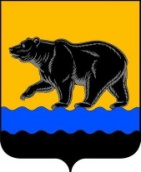 Муниципальное образование город НефтеюганскПРОТОКОЛ № 3Координационного совета по вопросам межнациональных отношений и взаимодействию с национальными общественными объединениями и религиозными организациями при главе города НефтеюганскаПредседательствовал:1.Исполнение протокола №2 заседания Координационного совета от 14.07.2014г.(Бурчевский В.А.- глава города Нефтеюганска)1.1. Проработать вопрос организации встреч с целью    популяризации культуры, традиций и обычаев различных национальностей и конфессий, определить дату проведения встреч, включить в план работы Совета. (Руководители национальных общественных объединений и религиозных организаций)РЕШИЛИ:1.1.Руководителям национальных общественных объединений и религиозных организаций продолжить работу по п.1.1., информацию направить Н.П.Нетидуловой , помощнику главы города Нефтеюганска. (26.09.14)1.2. Проработать вопрос организации семинаров, круглых столов  по правовой грамотности членов  национальных общественных объединений и религиозных организаций, с привлечением преподавателей  Сургутского государственного университета, юристов Ассоциации юристов ХМАО -  Югры.РЕШИЛИ:1.2. Администрации города Нефтеюганска: 1.2.1.Продолжить работу по организации семинаров, круглых столов  по правовой грамотности членов  национальных общественных объединений и религиозных организаций, с привлечением преподавателей  Сургутского государственного университета, юристов Ассоциации юристов ХМАО -  Югры. (25.09.14)2.Обсуждение  предложений по оформлению территории Центра национальных культур (национальных подворий). РЕШИЛИ:2.1.Информацию руководителей  национальных общественных объединений и религиозных организаций (эскизные проекты) принять к сведению. 2.2.Руководителям национальных общественных объединений и религиозных организаций, департаменту жилищно – коммунального хозяйства администрации города Нефтеюганска (Мельников Д.В.):2.2.1.Подготовить техническое задание на строительство национальных объектов «подворий»   на территории   МБУК «Центр национальных культур».(15.08.14)2.3.Директору МБУК «Центр национальных культур» (Слесарева Т. М.):2.3.1. Подготовить сводное техническое задание с учетом:  -технического задания на строительство национальных объектов «подворий»   на территории   МБУК «Центр национальных культур»; - замены  ограждения МБУК «Центр национальных культур»; - ремонта фасада здания Центра национальных культур.(26.08.14)3. Провести очередное заседание Координационного совета 25.09.14 в МБУК «Центр национальных культур».Председатель Координационного совета                                                               В.А.БурчевскийОтветственный секретарь Координационного совета                                                         Н.П.Нетидулова             31.07.2014МБУК «ЦНК»БурчевскийВиталий АнатольевичНетидуловаНаталья Петровнаглава города Нефтеюганска, председатель Координационного совета;помощник главы города Нефтеюганска, ответственный секретарь Координационного совета.Присутствовали члены Координационного совета:Арчиков Вячеслав Акиндинович глава администрации города Нефтеюганска, заместитель председателя Координационного совета;Михалева Светлана Евгеньевназаместитель главы администрации города Нефтеюганска;МочаловСергей ВасильевичМихайлова Наталья Николаевнадиректор департамента по делам администрации города Нефтеюганска;заместитель председателя комитета культуры администрации города Нефтеюганска;Кузнецов Евгений ВладимировичНачальник отдела по профилактике правонарушений и связям с правоохранитель-ными органами администрации города Нефтеюганска;СлесареваТатьяна МихайловнаЧантоевАрстанбек Аскераековичдиректор МБУК «Центр национальных культур»;председатель местной общественной организации киргизов города Нефтеюганска «МАНАС»  БаевАлан ТимофеевичБакиев Заур ФаритовичГрошеваТатьяна Александровнапредседатель городской организации Регионального Центра осетинской культуры «Алания»;заместитель председателя Нефтеюганской городской общественной организации «Юрюзань»;председатель Нефтеюганского отделения общественной организации «Спасение Югры»;ОлимовХоркаш Бабаевичпредседатель таджикской инициативной группы «Сомониён»;Тринчук Виктор МихайловичОбщественная организация «Национально-культурная автономия «Днипро» города Нефтеюганска;СоколовВладимир Леонидовичпредседатель общественной организации национально-культурной автономии чувашей города Нефтеюганска «Юханшыв»;ШириновМамед Абазар оглыпредседатель общественной организации «Одлар Юрду» - «Страна огней»;Завьялова Нина Евгеньевнапредставитель местной религиозной организации православный Приход храма Святого Духа города Нефтеюганска;